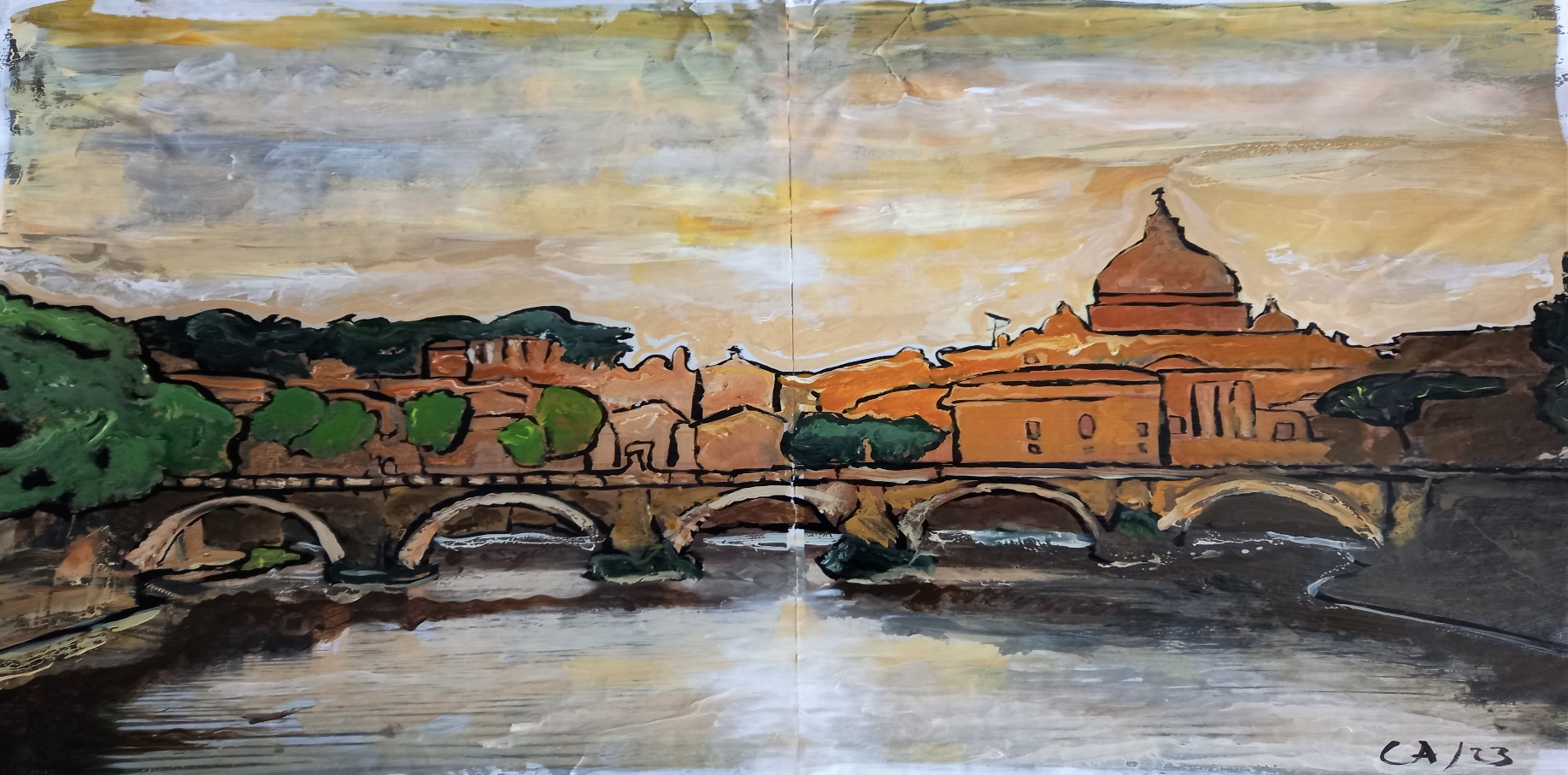 Wann?   Jeden zweiten Donnerstag um 10 UhrWo?       Paul-Gerhardt-Kirche der evangelischen Kirchengemeinde Alt-SchönebergJede/r ist herzlich willkommen! Anschließend Kaffee und KekseAnsprechpartnerin: Christiane Alpers (030-78098626)Termine:  06.04.2023,  20.04.2023,  04.05.2023,  01.06.2023,  15.06.2023,  29.06.2023